Klasa 7  chemiaTemat: Budowa atomu- nukleony elektrony.                                                   01. 04.2020Proszę obejrzeć link na powyższy temat https://www.youtube.com/watch?v=3_AQH6XHsH8Proszę przepisać do zeszytu: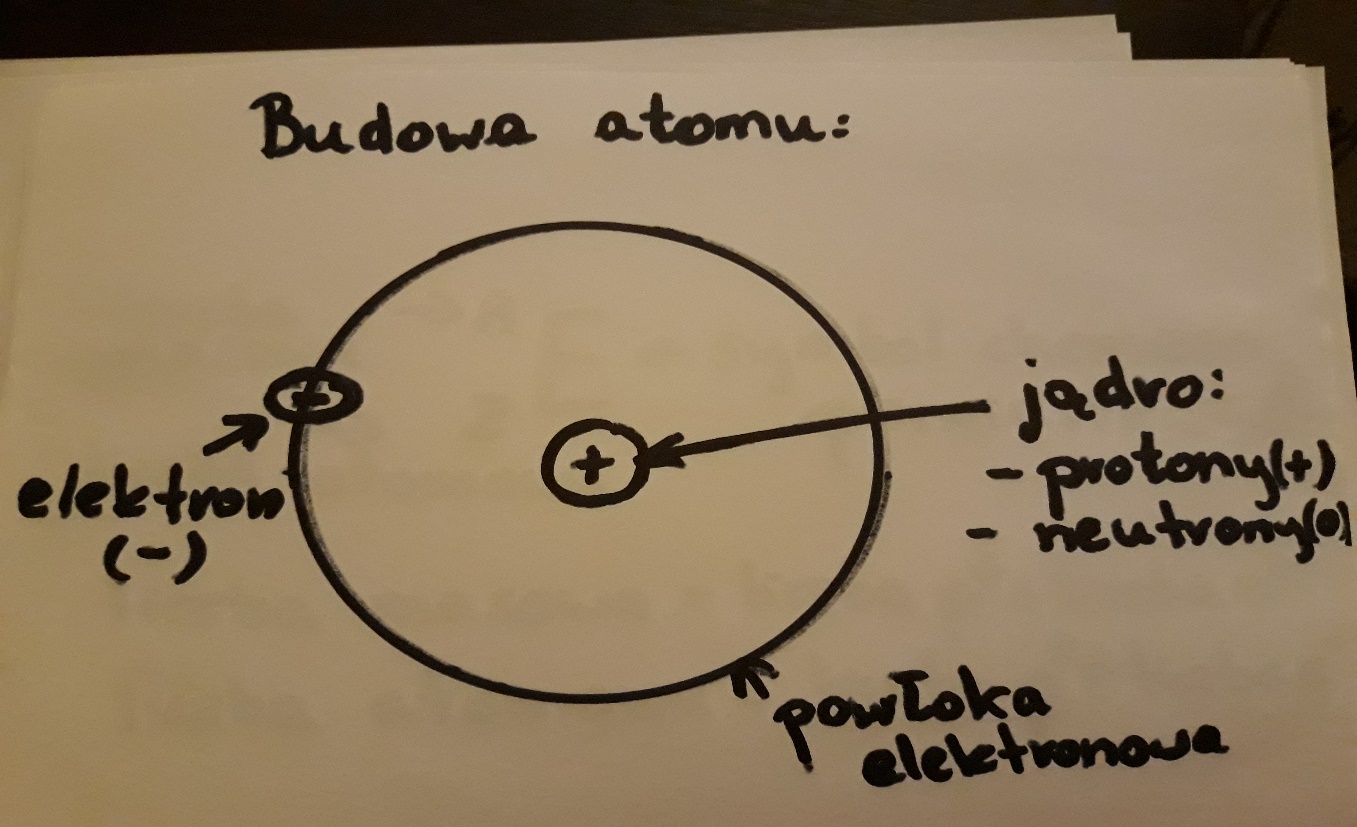 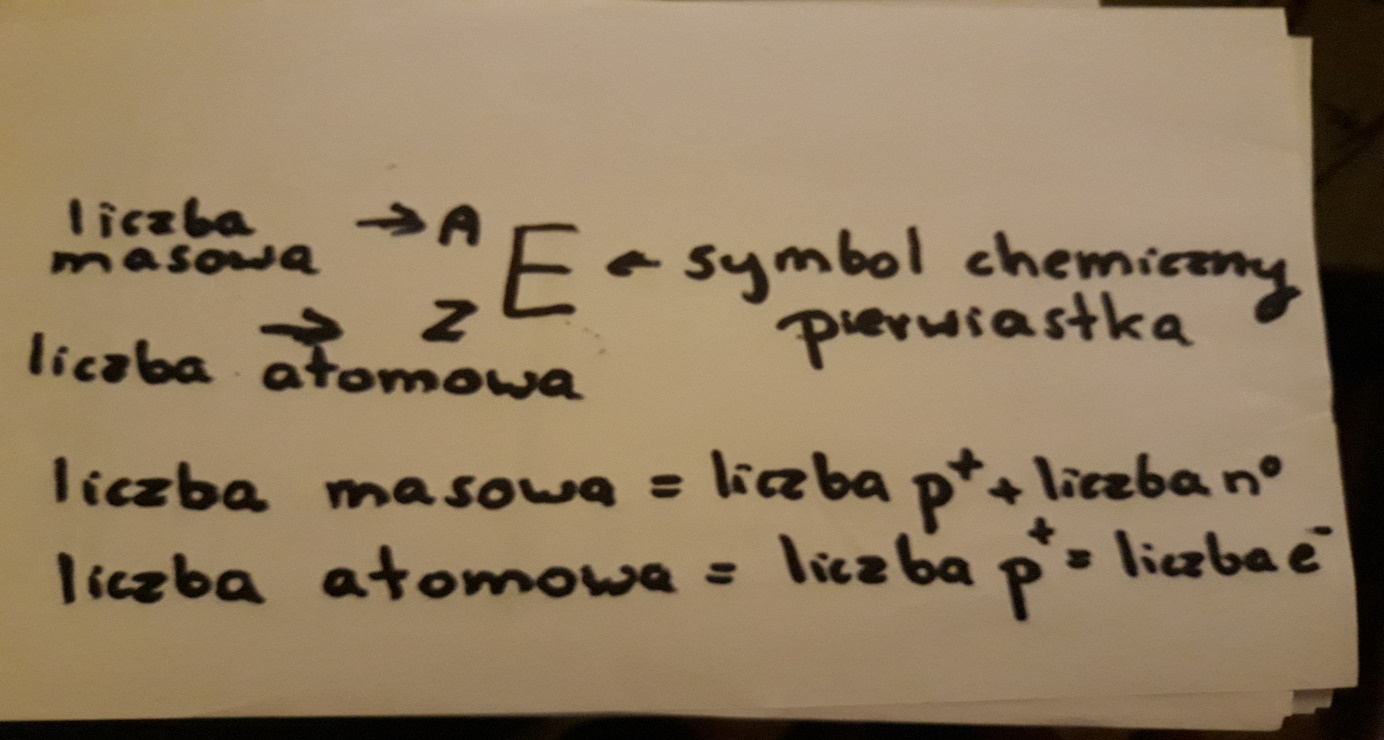 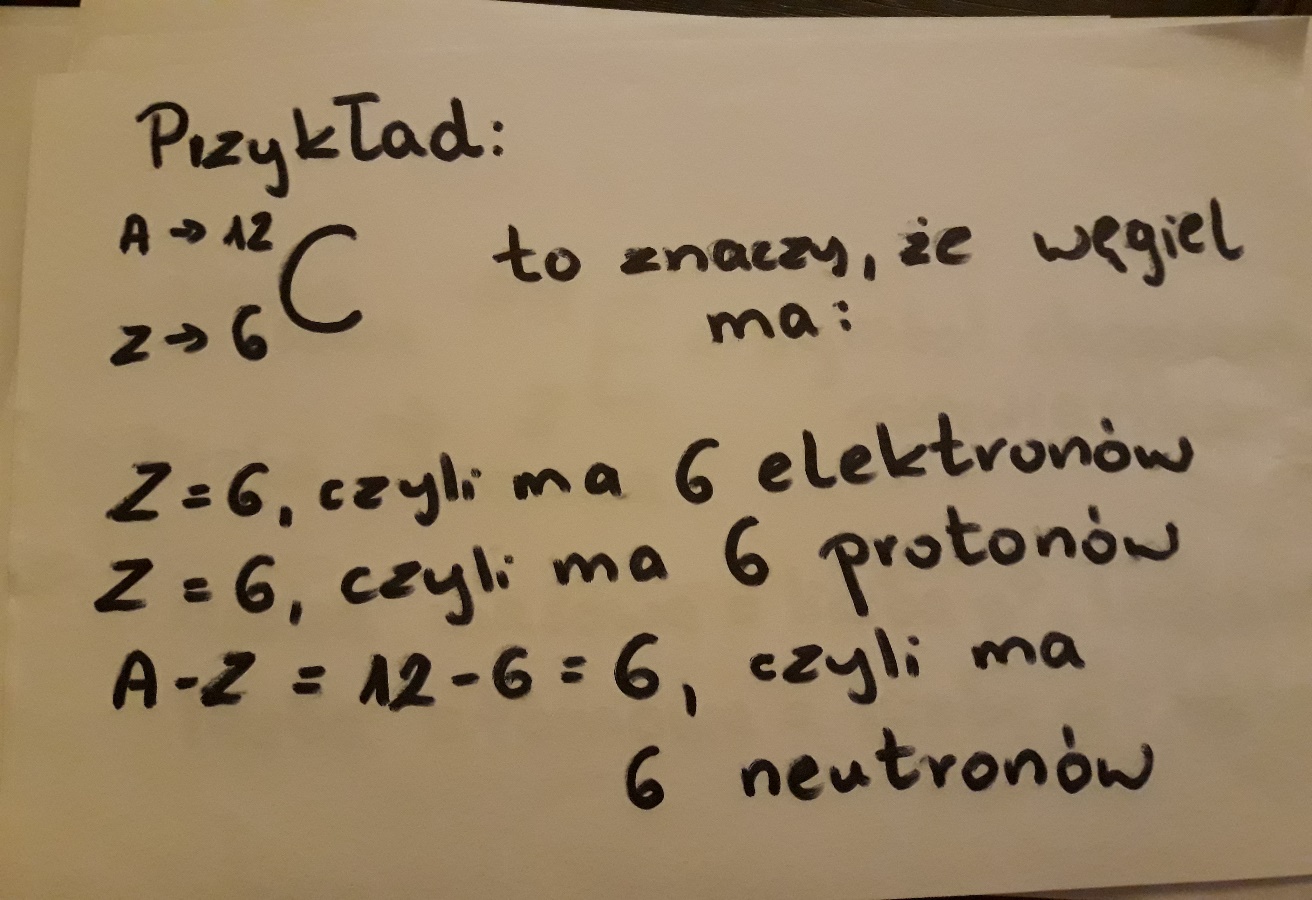 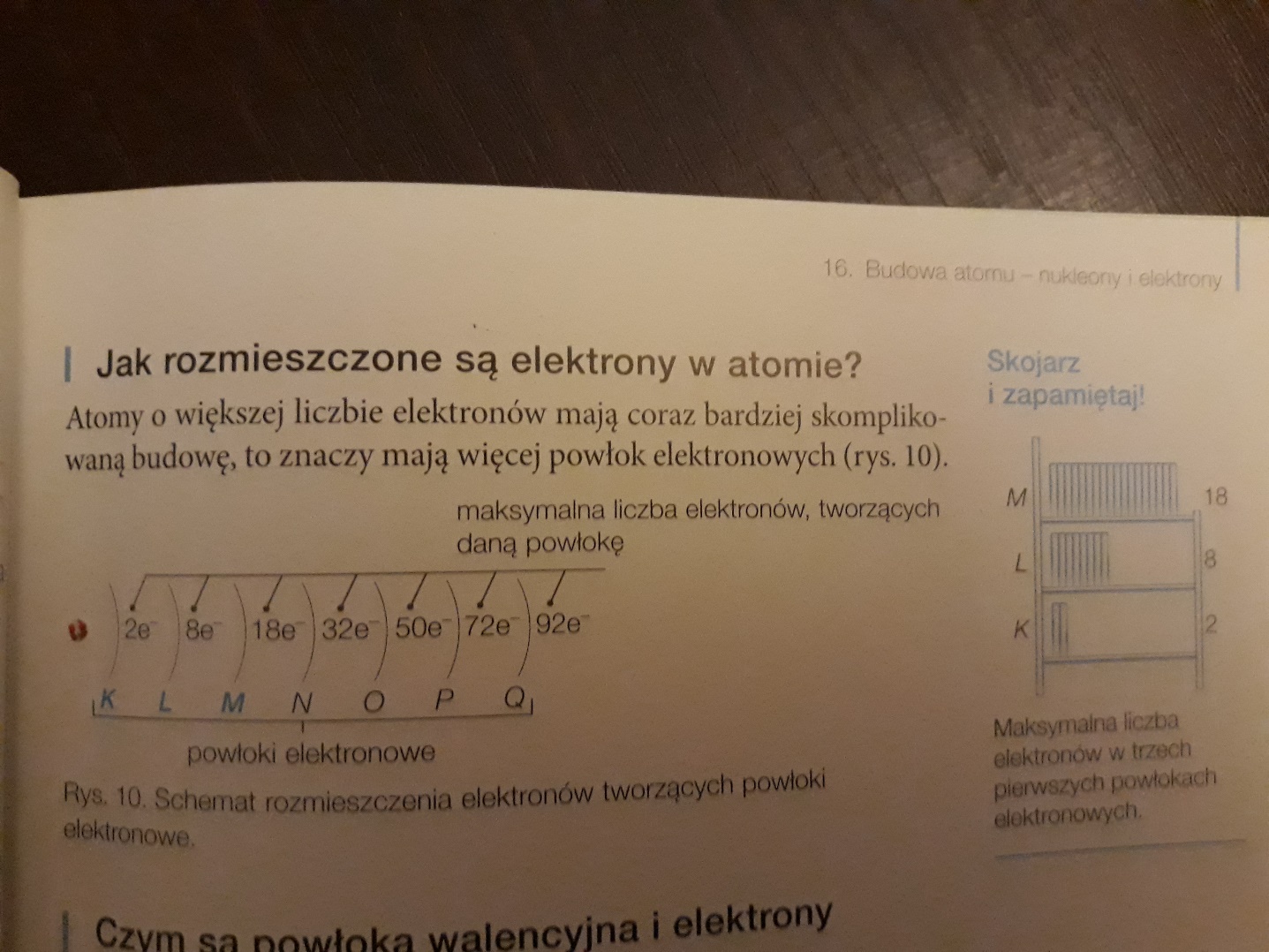 Na podstawie powyższego linku( filmiku) i notatki spróbuj rozwiązać kartę pracy:         01.04.20201.Dokończ zdanie:Atom zbudowany jest z:- ………………………………………………………………………-………………………………………………………………………..………………………………………………………………………..2. Zakreśl poprawną odpowiedź:Elektron ma ładunek:a) dodatnib) ujemny3. Zakreśl poprawną odpowiedź:Proton ma ładunek:dodatniujemny4. Wybierz odpowiedź Prawda lub Fałsz:a) neutron jest elektrycznie obojętny i znajduje się w jądrze atomu  Prawda/Fałszb) neutron ma ładunek ujemny i krąży wokół jądra atomu       Prawda/Fałszc) elektronów w atomie jest zawsze tyle samo co protonów    Prawda/Fałszd) elektronów w atomie jest zawsze więcej niż protonów       Prawda/Fałsz5. Ustal liczbę elektronów, protonów i neutronów w atomach pierwiastków :azotuSymbol chemiczny azotu to …………………………………………………..Liczba masowa A= ……………………………Liczba atomowa Z= ……………………….A-Z= ……………………………………………Czyli, azot ma ……………………………………..elektronów                   ma……………………………………..protonów                  ma ………………………………………neutronówtlenuSymbol chemiczny tlenu to …………………………………………….Liczba masowa A= ……………………………………………………….Liczba atomowa Z=………………………………………………………….A-Z= ……………………………………………………………………………..Czyli , tlen ma …………………………………..elektronów                    ma …………………………………..protonów                    ma ………………………………….. neutronówwęgla Symbol chemiczny węgla to ……………………………………………………………..Liczba masowa A= ……………………………………………Liczba atomowa Z= ………………………………………………A-Z= ……………………………………………………………………Czyli, węgiel ma ……………………………………………elektronów                       ma …………………………………………..protonów                       ma ……………………………………………neutronówmagnezuSymbol chemiczny magnezu to ……………………………………………………….Liczba masowa A = ……………………………………………………………………..Liczba atomowa Z= ……………………………………………………………………..A-Z= …………………………………………………….Czyli magnez ma …………………………………………………elektronów                        ma………………………………………………….protonów                       ma ………………………………………………… neutronówchlorSymbol chemiczny chloru to ……………………………………………………Liczba masowa A= ………………………………………………………………..Liczba atomowa Z = ……………………………………………………………………A-Z = …………………………………………………………………………………………..Czyli chlor ma ……………………………………….elektronów                    ma ………………………………………..protonów                    ma ………………………………………..neutronów